РЕШЕНИЕ № 110комиссии по рассмотрению споров о результатах определения кадастровой стоимости23.09.2019             	                                                                              г. СмоленскКомиссия в составе:Председательствующий: заместитель начальника Департамента имущественных и земельных отношений Смоленской области Сергей Николаевич Шевцов.Секретарь комиссии: ведущий специалист-эксперт отдела управления областным имуществом Департамента имущественных и земельных отношений Смоленской области Галина Вячеславовна Шевкова.Члены комиссии: член Ассоциации саморегулируемой организации «Национальная коллегия специалистов-оценщиков» Галина Ивановна Ковалева, член Ассоциации «Межрегиональный союз оценщиков» Татьяна Владимировна Тарасенкова, член Аппарата Уполномоченного по защите прав предпринимателей в Смоленской области Светлана Сергеевна Синиченкова, член Ассоциации саморегулируемой организации «Национальная коллегия специалистов оценщиков» Андрей Николаевич Рогулин. На заседании, проведенном 23.09.2019, комиссия рассмотрела заявление, поступившее 12.09.2019 об оспаривании кадастровой стоимости объекта недвижимости – торгового центра «Порт-Дорожный» площадью 795,8 кв. м, кадастровый номер 67:25:0010207:508, расположенного по адресу: Смоленская область, Ярцевский район, г. Ярцево, ул. Победы, д. 15-а.Заявление подано на основании статьи 22 Федерального закона от 03.07.2016       № 237-ФЗ «О государственной кадастровой оценке».В голосовании приняли участие: С.Н. Шевцов, Т.В. Тарасенкова,                                 С.С. Синиченкова, Г.И. Ковалева, А.Н. Рогулин.По итогам голосования «за» проголосовало 5 человек (а), «против» - 0.Решили: перенести рассмотрение заявления об оспаривании результатов определения кадастровой стоимости на 27.09.2019.Председательствующий				                                         С.Н. Шевцов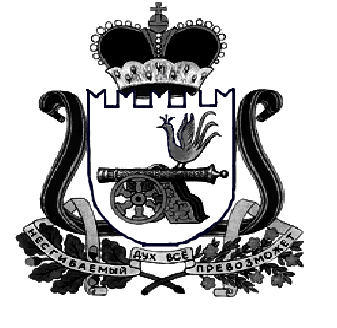 ДЕПАРТАМЕНТ  имущественных   и  земельных   Отношений  Смоленской области . Смоленск, пл. Ленина, д. 1E-mail:  depim@admin-smolensk.ruТел.: (4812) 29-10-41 (4812) 29-27-04Тел./факс: (4812) 32-67-22, (4812) 29-27-21__________________№ ____________________на № ______________от ____________________